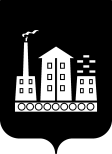 АДМИНИСТРАЦИЯГОРОДСКОГО ОКРУГА СПАССК-ДАЛЬНИЙПОСТАНОВЛЕНИЕ______________            г. Спасск-Дальний, Приморского края                            №  Об утверждении Порядка признания нуждающимися в жилых помещениях молодых семей, желающих принять участие в муниципальной программе «Обеспечение жильем молодых семей городского округа Спасск-Дальний» на 2020-2022 годы»В соответствие с Жилищным кодексом Российской Федерации, с Федеральным законом от 6 октября 2003 года № 131-ФЗ «Об общих принципах организации местного самоуправления в Российской Федерации», постановлением Правительства Российской Федерации от 17 декабря 2010 № 1050  «О реализации отдельных мероприятий государственной программы Российской Федерации «Обеспечение доступным и комфортным жильем и коммунальными услугами граждан Российской Федерации», постановлением Администрации Приморского края от 07 декабря 2012 № 398-па «Об утверждении государственной программы Приморского края «Обеспечение доступным жильем и качественными услугами жилищно-коммунального хозяйства населения Приморского края» на 2013 - 2021 годы» (в редакции 13.12.2019), законом Приморского края от 11.11.2005 № 297-КЗ (в редакции от 04.12.2019) «О порядке ведения органами местного самоуправления Приморского края учета граждан в качестве нуждающихся в жилых помещениях, предоставляемых по договорам социального найма», руководствуясь Уставом городского округа Спасск-Дальний, Администрация городского округа Спасск-Дальний ПОСТАНОВЛЯЕТ:1. Утвердить Порядок признания нуждающимися в жилых помещениях молодых семей, желающих принять участие в муниципальной программе «Обеспечение жильем молодых семей городского округа Спасск-Дальний» на 2020-2022 годы, утвержденной постановлением Администрации городского округа Спасск-Дальний от 18 декабря 2019 года № 572-па (прилагается).2. Постановление Администрации городского округа Спасск-Дальний  «Об утверждении Порядка признания нуждающимися в жилых помещениях молодых семей, желающих принять участие в муниципальной программе «Обеспечение жильем молодых семей городского округа Спасск-Дальний» на 2017-2019 годы»,  признать утратившим силу.	3. Административному управлению Администрации городского округа Спасск-Дальний (Моняк) обнародовать настоящее постановление на официальном сайте городского округа Спасск-Дальний.4. Контроль за исполнением настоящего постановления возложить на заместителя    главы   Администрации    городского    округа   Спасск-Дальний  А.К. Бессонова.Глава городского округа Спасск-Дальний                                                    В.В. Квон                                           УТВЕРЖДЕНпостановлением Администрации городского округа Спасск-ДальнийПОРЯДОКпризнания нуждающимися в жилых помещениях молодых семей, желающих принять участие в муниципальной программе «Обеспечение жильем молодых семей городского округа Спасск-Дальний» на 2020-2022 годы, утвержденной постановлением Администрации городского округа Спасск-Дальний от 18 декабря 2019 года № 572-па1. Настоящий Порядок разработан в соответствии с Жилищным кодексом Российской Федерации, с пунктом 7 Правил предоставления молодым семьям социальных выплат на приобретение (строительство) жилья и их использования к постановлению Администрации Приморского края от 07 декабря 2012 № 398-па «Об утверждении государственной программы Приморского края «Обеспечение доступным жильем и качественными услугами жилищно-коммунального хозяйства населения Приморского края» на 2013 - 2021 годы» (в ред. 13.12.2019), с муниципальной программой «Обеспечение жильем молодых семей городского округа Спасск-Дальний» на 2020-2022 годы», утвержденной постановлением Администрации городского округа Спасск-Дальний от 18 декабря 2016 года № 572-па, законом Приморского края от 11.11.2005 № 297-КЗ (в редакции от 04.12.2019) «О порядке ведения органами местного самоуправления Приморского края учета граждан в качестве нуждающихся в жилых помещениях, предоставляемых по договорам социального найма».2. Основные понятия и термины:молодая семья - семья, состоящая из супругов или из супругов и одного и более детей (родных или усыновленных), в том числе неполная семья, состоящая из одного молодого родителя и одного и более детей (родных или усыновленных), при условии, что возраст каждого из супругов (молодого родителя) не превышает 35 лет (включительно);члены молодой семьи – супруг, супруга, молодой родитель, дети (родные и усыновленные);члены семьи – иные лица, проживающие (зарегистрированные) с членами молодой семьи, находящиеся в родственных связях с членами молодой семьи.3. Настоящий Порядок регулирует процедуру признания нуждающимися в жилых помещениях молодых семей, желающих принять участие в муниципальной программе «Обеспечение жильем молодых семей городского округа Спасск-Дальний» на 2020-2022 годы» (далее – Программа).4. Признание нуждающимися в жилых помещениях молодых семей, желающих принять участие в Программе, осуществляется Комиссией по жилищным вопросам при Администрации городского округа Спасск-Дальний на основании документов, предоставленных членами молодой семьи в управление жилищно-коммунального хозяйства Администрации городского округа Спасск-Дальний.5. График и место приема граждан управления жилищно-коммунального хозяйства:г. Спасск-Дальний, ул. Борисова, д. 17, кабинет № 16Приёмное время: вторник, четверг с 14-00 ч. до 17-00 ч.6. В целях реализации мероприятий Программы нуждающимися в жилых помещениях считаются молодые семьи, поставленные на учет в качестве нуждающихся в улучшении жилищных условий до 1 марта 2005 г., а также молодые семьи, признанные органами местного самоуправления по месту их постоянного жительства нуждающимися в жилых помещениях после 1 марта     2005 г. по тем же основаниям, которые установлены статьей 51 Жилищного кодекса Российской Федерации для признания граждан нуждающимися в жилых помещениях, предоставляемых по договорам социального найма, вне зависимости от того, поставлены ли они на учет в качестве нуждающихся в жилых помещениях.Нуждающимися в жилых помещениях признаются семьи, где:- члены молодой семьи не являются нанимателями жилых помещений по договорам социального найма или членами семьи нанимателя жилого помещения по договору социального найма либо собственниками жилых помещений или членами семьи собственника жилого помещения;- члены молодой семьи являются нанимателями жилых помещений по договорам социального найма или членами семьи нанимателя жилого помещения по договору социального найма либо собственниками жилых помещений или членами семьи собственника жилого помещения и обеспечены общей площадью жилого помещения на одного члена молодой семьи менее учетной нормы, установленной решением Думы городского округа Спасск-Дальний от 27.09.2005 № 137;- члены молодой семьи проживают в помещении, не отвечающем требованиям, установленным Положением о признании помещения жилым помещением, жилого помещения непригодным для проживания и многоквартирного дома аварийным и подлежащим сносу или реконструкции, утвержденным постановлением Правительства Российской Федерации от 28 января 2006 г. № 47; 	- члены молодой семьи являются нанимателями жилых помещений по договорам социального найма, членами семьи нанимателя жилого помещения по договору социального найма или собственниками жилых помещений, членами семьи собственника жилого помещения, проживают в квартире, занятой несколькими семьями, если в составе семьи имеется больной, страдающий тяжелой формой хронического заболевания, при которой совместное проживание с ним в одной квартире невозможно, и не имеют иного жилого помещения, занимаемого по договору социального найма или принадлежащего на праве собственности. Перечень тяжелых форм хронических заболеваний, при которых невозможно совместное проживание граждан в одной квартире, утвержден приказом Минздрава России от 29.11.2012 № 987н «Об утверждении перечня тяжелых форм хронических заболеваний, при которых невозможно совместное проживание граждан в одной квартире» (далее – Перечень);При определении для молодой семьи уровня обеспеченности общей площадью жилого помещения учитывается суммарный размер общей площади всех пригодных для проживания жилых помещений, занимаемых членами молодой семьи по договорам социального найма, и (или) жилых помещений и (или) части жилого помещения (жилых помещений), принадлежащих членам молодой семьи на праве собственности.7. Признание молодых семей нуждающимися в жилом помещении  осуществляется на основании заявления о признании нуждающимися в жилых помещениях (далее – заявление), поданного в орган местного самоуправления по месту жительства (регистрации) членов молодой семьи либо одного из членов молодой семьи, по форме согласно приложению № 1 к настоящему Порядку.7.1. К заявлению прилагаются следующие документы:а) копии паспортов или иные документы, удостоверяющих личности членов молодой семьи (все страницы из документа);б)  копия свидетельства о заключении брака (для лиц, состоящих в браке);в) копии свидетельств о рождении детей или копии паспортов (для детей, достигших возраста 14 лет);г) документы, подтверждающие перемену фамилии, имени, отчества каждым из членов молодой семьи (свидетельство о перемене фамилии, имени, отчества; решение суда, свидетельство о рождении);д) копии правоустанавливающих документов на объекты недвижимости, права на которые не зарегистрированы в Едином государственном реестре недвижимости;е) согласие на обработку персональных данных от всех членов молодой семьи, согласно приложению № 2 данного Порядка.Все документы предоставляются в копиях с одновременным предъявлением оригиналов. Копии документов после проверки их соответствия оригиналу заверяются, после чего подлинники документов возвращаются заявителю. 7.2. В отдельных случаях представляются следующие документы:а) в случае, если молодая семья ведет раздельное хозяйство с членами семьи на совместно занимаемой жилой площади, молодая семья представляет копию документа о порядке пользования жилым помещением (договор, соглашение или иной документ), составленный в установленном законодательством порядке;б) члены молодой семьи, имеющие в составе семьи больного, страдающего тяжелой формой хронического заболевания, при котором совместное проживание с ним в одной квартире невозможно, представляют копию документа, подтверждающего наличие тяжелой формы хронического заболевания в соответствии с Перечнем;в) в случае, если члены молодой семьи проживают (зарегистрированы) в помещении, не отвечающем требованиям, установленным Положением о признании помещения жилым помещением, жилого помещения непригодным для проживания и многоквартирного дома аварийным и подлежащим сносу или реконструкции, утвержденным постановлением Правительства Российской Федерации от 28 января 2006 г. № 47, то предоставляется документ, подтверждающий данный факт.7.3. Документы, которые члены молодой семьи вправе предоставить по собственной инициативе, так как они подлежат представлению в рамках межведомственного информационного взаимодействия:а) выписка из Единого государственного реестра прав на недвижимое имущество и сделок с ним о правах гражданина и (или) членов его семьи на имеющиеся у них объекты недвижимого имущества либо уведомление об отсутствии в Едином государственном реестре прав на недвижимое имущество и сделок с ним запрашиваемых сведений.б) информация о регистрации по месту жительства гражданина и членов его семьи, содержащаяся в базовом государственном информационном ресурсе регистрационного учета граждан Российской Федерации по месту пребывания и по месту жительства в пределах Российской Федерации, предоставленная территориальным органом Министерства внутренних дел Российской Федерации;в) правоустанавливающие документы на объекты недвижимости, права на которые зарегистрированы в Едином государственном реестре недвижимости;г) справка, выданная государственным учреждением Приморского края, уполномоченным на постоянное хранение технических паспортов, оценочной и учетно-технической документации, о наличии (отсутствии) права собственности гражданина и (или) членов его семьи на объекты недвижимости;е) копия технического паспорта занимаемого жилого помещения, выданная филиалом акционерного общества «Ростехинвентаризация - Федеральное БТИ» по Приморскому краю или иными специализированными муниципальными организациями технической инвентаризации, либо государственным учреждением Приморского края, уполномоченным на постоянное хранение технических паспортов, оценочной и учетно-технической документации, с поэтажным планом (при наличии) и экспликацией или кадастровый паспорт занимаемого жилого помещения. В случае регистрации гражданина (заявителя) и членов его семьи по различным адресам вышеперечисленные документы предоставляются с места их регистрации;Если указанные в пункте 7.3 настоящего Порядка документы или содержащаяся в них информация отсутствуют в органах и (или) организациях, участвующих в предоставлении государственных (муниципальных) услуг, то указанные документы предоставляются заявителем самостоятельно.8. Все документы представляются в орган местного самоуправления в копиях с одновременным представлением оригиналов для осуществления проверки соответствия оригиналов копиям или в копиях, заверенных в нотариальном порядке.9. Представленные документы не должны иметь подчисток, приписок, зачеркнутых слов и иных не оговоренных в них исправлений, а также не должны быть исполнены карандашом и иметь серьезные повреждения, не позволяющие однозначно истолковать содержание таких документов.10. Решение о признании молодой семьи нуждающейся в жилом помещении или об отказе в таком признании принимается членами комиссии по жилищным вопросам при Администрации городского округа Спасск-Дальний по результатам рассмотрения заявления и документов, установленных настоящим Порядком, не позднее 30 рабочих дней со дня представления документов.Решение о признании молодой семьи нуждающейся в жилом помещении или об отказе в таком признании утверждается постановлением Администрации городского округа Спасск-Дальний.По результатам рассмотрения документов на комиссии по жилищным вопросам, молодой семье направляется уведомление о принятом решении,  с указанием реквизитов постановления Администрации городского округа Спасск-Дальний, утверждающего принятое решение.11. Основания для отказа молодой семье в признании нуждающимися в жилых помещениях: а) не предоставлены либо предоставлены не в полном объеме документы, указанные в пункте 7 настоящего Порядка, обязанность по предоставлению которых возложена на молодую семью;б) несоответствие представленных документов требованиям, указанным в пункте 9 настоящего Порядка.в) если представленные документы не подтверждают право молодой семьи быть признанной нуждающейся в жилом помещении по основаниям, предусмотренным пунктом 6 настоящего Порядка;г) если не истек пятилетний срок с момента совершения действий, указанных в пункте 12 Порядка, которые привели к ухудшению членами семьи жилищных условий молодой семьи, в результате которых такая молодая семья может быть признана нуждающейся в жилых помещениях.12. К действиям, приведшим к ухудшению членами семьи жилищных условий молодой семьи, в том числе, относятся:а) вселение членами семьи в жилое помещение иных лиц, не являющихся членами семьи нанимателя, собственника жилого помещения, в результате чего размер общей площади жилого помещения, приходящегося на одного человека, становится менее учетной нормы;б) расторжение договора социального найма (найма) по инициативе нанимателей, добровольный отказ от права пользования жилым помещением по договору социального найма.в) отчуждение пригодного для проживания жилого помещения, принадлежавшего членам молодой семьи  на праве собственности;г) неравноценный обмен жилого помещения, принадлежащего членам молодой семьи на праве собственности, приведенный к уменьшению общей площади занимаемого жилого помещения.13. Документы, предоставленные молодой семьёй с целью признания нуждающейся в жилом помещении хранятся отдельно в файлах либо в скоросшивателях.14. Сведения о молодой семье, признанной нуждающейся в жилом помещении, вносятся в список молодых семей – потенциальных участников Программы с присвоения номера и указанием реквизитов документов.15. Молодые семьи, принявшие участие в муниципальной программе «Обеспечение жильем молодых семей городского округа Спасск-Дальний», а также исключенные из неё по другим причинам,  исключаются из списков указанным в пункте 14 настоящего Порядка.Приложение № 1                                                                                         к Порядку признания нуждающимися                     в жилых помещениях молодых семей, желающих принять участие в муниципальной программе «Обеспечение жильем молодых семей городского округа Спасск-Дальний» на 2017-2019 годы      Главе  городского округа Спасск-Дальний                                                                                 от гр.___________________________________________________________________________________________проживающего по адресу: г. Спасск-Д________________________________                                                      Тел._____________________З А Я В Л Е Н И Е   Прошу признать мою семью нуждающейся  в жилом помещении с целью           принятия участия в муниципальной программе «Обеспечение жильем молодых семей городского округа Спасск-Дальний» на 2017-2019 годы. Семья моя состоит из_____человек,   В том числе:1.___________________________________________________________              __________________ф.и.о., степень родства, год рождения                                                               подпись2. ________________________________________________________________               ____________________ф.и.о., степень родства, год рождения	 подпись3.___________________________________________________________             __________________ф.и.о., степень родства, год рождения	подпись4.___________________________________________________________              _________________ф.и.о., степень родства, год рождения	подпись5.___________________________________________________________              _________________ф.и.о., степень родства, год рождения	подпись5. _______________________                 ______________________         ___________________                 Ф.И.О.  заявителя                                    подпись                                      датаПриложение № 2                                                                                         к Порядку признания нуждающимися                     в жилых помещениях молодых семей, желающих принять участие в муниципальной программе «Обеспечение жильем молодых семей городского округа Спасск-Дальний» на 2017-2019 годыСОГЛАСИЕна обработку персональных данных   Я , ________________________________________________________________________,(фамилия, имя, отчество)документ удостоверяющий личность_________________________ № _________________,       (вид документа)выдан ______________________________________________________________________,(кем и когда)зарегистрированный (ая) по адресу: _____________________________________________,даю свое согласие специалисту Администрации городского округа Спасск-Дальний на обработку своих персональных данных, на следующих условиях:    1. Оператор осуществляет обработку персональных данных Субъекта исключительно в целях предоставления муниципальной услуги: Постановка граждан на учет в качестве нуждающихся в жилом помещении.   2. Перечень персональных данных, передаваемых Оператору на обработку:- фамилия, имя, отчество;- дата рождения;- паспортные данные, ИНН;- контактный телефон (дом., сотовый, рабочий);- фактический адрес проживания;- адрес размещения офиса;- прочие.   3. Субъект дает согласие на обработку Оператором своих персональных данных, то есть совершение, в том числе, следующих действий: обработку (включая сбор, систематизацию, накопление, хранение, уточнение (обновление, изменение), использование, обезличивание, блокирование, уничтожение персональных данных), при этом общее описание вышеуказанных способов обработки данных приведено в  Федеральном законе от 27.07.2006  № 152-ФЗ, а также на передачу такой информации третьим лицам, в случаях, установленных нормативными документами вышестоящих органов и законодательством.   4. Настоящее согласие действует бессрочно.    5. Настоящее согласие может быть отозвано Субъектом в любой момент по соглашению сторон. В случае неправомерного использования предоставленных данных соглашение отзывается письменным заявлением субъекта персональных данных.    6. Субъект по письменному запросу имеет право на получение информации, касающейся обработки его персональных данных (в соответствии с п.4 ст.14 Федерального закона от 27.06.2006  № 152-ФЗ).     Подтверждаю, что ознакомлен (а) с положениями Федерального закона от 27.07.2006   № 152-ФЗ «О персональных данных», права и обязанности в области защиты персональных данных мне разъяснены.«____»______________ 20     г.          __________________                 _________________                                                        Подпись                                          ФИО